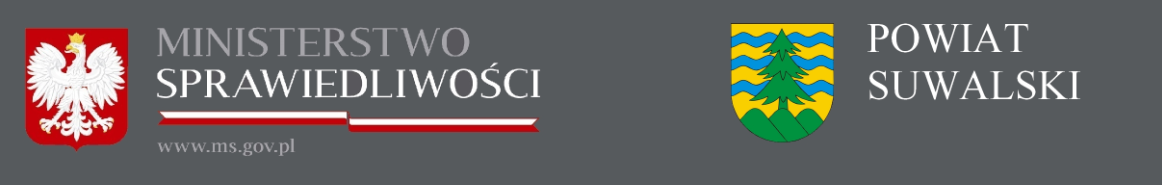 NIEODPŁATNA POMOC PRAWNANieodpłatna pomoc prawna obejmuje:poinformowanie osoby uprawnionej o obowiązującym stanie prawnym, o przysługujących jej uprawnieniach lub spoczywających na niej obowiązkach lubwskazanie osobie uprawnionej sposobu rozwiązania jej problemu prawnego, lubudzielenie pomocy w sporządzeniu projektu pisma 
w sprawach, o których mowa w pkt 1 i 2, z wyłączeniem pism procesowych w toczącym się postępowaniu przygotowawczym lub sądowym i pism w toczącym się postępowaniu sądowoadministracyjnym, lubsporządzenie projektu pisma o zwolnienie od kosztów sądowych lub ustanowienie pełnomocnika z urzędu 
w postępowaniu sądowym lub ustanowienie adwokata, radcy prawnego, doradcy podatkowego lub rzecznika patentowego w postępowaniu sądowoadministracyjnym.Nieodpłatna pomoc prawna nie obejmuje spraw:podatkowych związanych z prowadzeniem działalności gospodarczej;z zakresu prawa celnego, dewizowego i handlowego;związanych z prowadzeniem działalności gospodarczej, 
z wyjątkiem przygotowania do rozpoczęcia tej działalności.